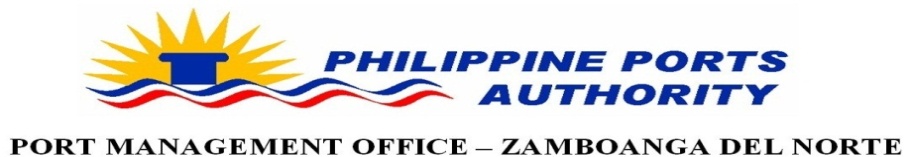 Port Area, Dapitan City Tel. No. (065) 213-6594 to 95Email address: ppa.pmodapitan@gmail.comINVITATION TO BIDFOR THE PROPOSED CONSTRUCTION OF RC LANDING AND RORO RAMP, PORT OF DAPITAN, DAPITAN CITY, ZAMBOANGA DEL NORTEThe Philippine Ports Authority, PMO- Zamboangadel Norte, through its bids and Awards Committee for Infrastructure Projects intends to apply the sum of Php34,588,159.47 being the Approved Budget for the Contract (ABC) to payment under the contract for the PROPOSED CONSTRUCTION OF RC LANDING AND RORO RAMP, PORT OF DAPITAN, DAPITAN CITY, ZAMBOANGA DEL NORTE. Bids received in excess of the ABC shall be automatically rejected at Bid Opening.The PPA, PMO-Zamboanga del Norte, through its Bids and Awards Committee for Infrastructure Projects now invites bids for the project with the following scope of work:Scope of Work:					Quantity               EQUIPMENTCompletion of the works is required 195 Calendar Days. Bidders must have an experience of having completed at least one (1) contract that is similar to the contract to be bid, and whose value, adjusted to the current prices, must be at least 50% of the approved budget for the contract to be bid.Bidding will be conducted through open competitive bidding procedures using non-discretionary pass/fail criterion as specified in the Implementing Rules and Regulations of Republic Act 9184 (RA 9184), otherwise known as the “Government Procurement Reform Act”.Bidding is restricted to Filipino citizens/Sole proprietorships, partnerships, or organizations with at least seventy five percent (75%) interest or outstanding capital stock belonging to citizens of the Philippines and with Minimum PCAB License Registration-Medium A - Port, Harbor and Offshore Engineering.Interested bidders may obtain further information from PPA, PMO-Zamboanga del Norte and inspect the Bidding Documents at the address given below from 8:00AM to 5:00PM, Monday to Friday.Letter of Intent will be received from November 6-13, 2017. Only Letter of Intent (LOI) with attached 1- xerox copy of PCAB License and required experience will be accepted. Please present Original Copy of PCAB License at the time of submission of LOI for verification purposes. Bidders without similar experience to the contract to be bid need not apply.A complete set of Bidding Documents may be purchased by interested bidders from the address below and upon payment of a non-refundable fee for the Bidding Documents in the amount of Twenty Five Thousand Pesos (Php25,000.00), exclusive of VAT.The PPA, PMO-Zamboanga del Norte will hold a Pre-Bid conference on November 14, 2017, 10:00 AM at PPA Conference Room, Admin. Bldg.,Port of Dapitan,Dapitan City, ZDN, which shall be open only to all interested parties who have purchased the Bidding Documents.Bids must be delivered to the address below on or before the Opening of Bid onNovember 27, 2017, 2:00 PM at PPA Conference Room, PMO-Zamboanga del Norte, Port area, Dapitan City address to the BAC Chairman for Infrastructure Projects. All bids must be accompanied by a bid security in any of the acceptable forms and in the amount stated in the Instruction to Bidders. Bids will be opened in the presence of the bidder’s representatives who choose to attend at the address below. Late bids shall not be accepted.The PPA, PMO-Zamboanga del Norte reserves the right to accept or reject any bid, to annul the bidding process, and to reject all bids at any time prior to contract award, without thereby incurring any liability to the affected bidder or bidders.SGDENGR. ABDURASAD S. HASANBAC Chairperson for Infrastructure ProjectsPPA, PMO-Zamboangadel Norte, Port Area, Dapitan City 7101For further information, please refer to:The BAC Secretariat for Infrastructure Projects or The ESD OfficePPA, PMO-Zamboangadel Norte, Port Area, Dapitan City 7101Tel No. (065) 213-6595, (065) 213-6946Email Address:ppa.pmo.dapitan@gmail.comDate of Publication: November 6-13, 2017PPA Website: www.ppa.com.phPhilGeps Website: www.philgeps.netPhilippine Star(Newspaper) November 6, 2017I.Mobilization and Demobilization Lot        1.00       II.Demolition WorksLn.m.  15.00III.Supply and Deliver of Two (2) Units 0.45mx0.45m RC Piles ( Test Pile )Ln.m.   82.00IV.Driving of Two (2) Units 0.45mx0.45m RC Piles (4500PSI), Test PilesLn.m.   82.00V.Splicing of Two (2) Units 0.45mx0.45m RC Piles (4500PSI), Test Pilessets      2.00VI.Supply and Deliver 0.45mx0.45m R.C. Piles (4500PSI)Ln.m.2,706.00VII.Driving of 0.45mx0.45m R.C. PilesLn.m.  2,706.00VIII.Splicing of 0.45mx0.45m RC Piles (4500PSI), sets        66.00IX.Supply and Installation of Reinforcing Steel Bars kg.         50,652.86X.Remove and reinstall existing Mooring Bollard including provision of new sets.      2.00accessoriesXI.Supply , Deliver and Installation of (50T T-Head Bollard)sets         3.00XII.Concreting of SuperstructureCu.m.     314.00XIII.Remove and reinstall existing  Rubber Dock Fenders including provision of sets         3.00new accessoriesXIV.Supply and Deliver V-Type H500 X 1500L  RDF for the RO-RO ramp sets        3.00XV.Installation of V500 X 1500 RDF for the Ro-Ro rampsets        3.00XVI.Construction Safety and Health Program Lot         1.001.Pneumatic Breaker, Hand Held, 50ft Hose, Oiler and attach1-unit2.Air Equipment Compressor, Diesel Engine, 130 HP1-unit3.One bagger concrete mixer ( 4-6cu.ft/min.)1-unit4.Concrete vibrator, 2"1-unit5.Welding Machine w/ complete accessories (Electric Driven) 300A1-unit6.Rebar Bender, up to 32mm, 3-phase1-unit7.Rebar Cutter, 16mm, 3-phase1-unit8.Crane barge with 60Tcrane1-unit9.Tugboat (500Hp.)1-unit10.Drop Hammer with complete pile cap and lead,2T1-unit11.Diesel Pile Hammer ( 10,500kg-m)1-unit12.Diving Equipment1-unit13.Guide Rail1-unit14.Transit Mixer-5-6 cu.m capacity, 175 HP1-unit15.Water Truck, 500-1000 gals capacity, 360 HP1-unit16.Batching Plant1-unit17.Forklift, cap 5,000 lbs.1-unit18.Truck Mounted Crane 11-15Tons-Cap, 100 HP, Standard lattice boom1-unit19.Oxy-Acetylene Cutter w/ complete accessories